ПРАВИТЕЛЬСТВО РОССИЙСКОЙ ФЕДЕРАЦИИПОСТАНОВЛЕНИЕот 23 мая 2006 г. N 307О ПОРЯДКЕ ПРЕДОСТАВЛЕНИЯ КОММУНАЛЬНЫХ УСЛУГ ГРАЖДАНАМ(в ред. Постановлений Правительства РФ от 21.07.2008 N 549,от 29.07.2010 N 580, от 06.05.2011 N 354 (ред. 27.08.2012),от 25.06.2012 N 635)Преамбула утратила силу. - Постановление Правительства РФ от 06.05.2011 N 354 (ред. 27.08.2012).(см. текст в предыдущей редакции)1. Утвердить прилагаемые Правила предоставления коммунальных услуг гражданам.2 - 6. Утратили силу. - Постановление Правительства РФ от 06.05.2011 N 354 (ред. 27.08.2012).(см. текст в предыдущей редакции)
Председатель ПравительстваРоссийской ФедерацииМ.ФРАДКОВ

УтвержденыПостановлением ПравительстваРоссийской Федерацииот 23 мая 2006 г. N 307ПРАВИЛАПРЕДОСТАВЛЕНИЯ КОММУНАЛЬНЫХ УСЛУГ ГРАЖДАНАМ(в ред. Постановлений Правительства РФ от 21.07.2008 N 549,от 29.07.2010 N 580, от 06.05.2011 N 354 (ред. 27.08.2012))I - II. Утратили силу. - Постановление Правительства РФ от 06.05.2011 N 354 (ред. 27.08.2012).(см. текст в предыдущей редакции)Приказом Минрегиона РФ от 19.09.2011 N 454, вступающим в силу с момента вступления в силу Правил предоставления коммунальных услуг собственникам и пользователям помещений в многоквартирных домах и жилых домов, утвержденных Постановлением Правительства РФ от 06.05.2011 N 354, утверждена примерная форма платежного документа для внесения платы за содержание и ремонт жилого помещения и предоставление коммунальных услуг и методические рекомендации по ее заполнению.III. Порядок расчета и внесения платыза коммунальные услуги
14. Утратил силу. - Постановление Правительства РФ от 06.05.2011 N 354 (ред. 27.08.2012).(см. текст в предыдущей редакции)Постановлением Правительства РФ от 06.05.2011 N 354 (ред. от 27.08.2012) данный документ признан утратившим силу, за исключением пунктов 15 - 28 Правил (в части, касающейся порядка расчета размера платы за коммунальную услугу по отоплению), и пунктов 1 - 4 приложения N 2 к Правилам (в части, касающейся порядка расчета размера платы за коммунальную услугу по отоплению), которые утрачивают силу с 1 января 2015 года.15. Размер платы за холодное водоснабжение, горячее водоснабжение, водоотведение, электроснабжение, газоснабжение и отопление рассчитывается по тарифам, установленным для ресурсоснабжающих организаций в порядке, определенном законодательством Российской Федерации.В случае если исполнителем является товарищество собственников жилья, жилищно-строительный, жилищный или иной специализированный потребительский кооператив либо управляющая организация, то расчет размера платы за коммунальные услуги, а также приобретение исполнителем холодной воды, горячей воды, услуг водоотведения, электрической энергии, газа и тепловой энергии осуществляются по тарифам, установленным в соответствии с законодательством Российской Федерации и используемым для расчета размера платы за коммунальные услуги гражданами.16. При наличии в помещениях индивидуальных, общих (квартирных) приборов учета и при отсутствии коллективных (общедомовых) приборов учета размер платы за коммунальные услуги определяется исходя из показаний индивидуальных, общих (квартирных) приборов учета.17. При применении тарифов, включающих в себя 2 и более составляющие (в частности, расчет стоимости фактически потребленного объема коммунальных ресурсов и расчет стоимости их подачи), размер платы за коммунальные услуги рассчитывается в виде суммы платежей по каждой из этих составляющих.18. При применении тарифов, дифференцированных по времени суток (дневные и ночные) и (или) потребляемой нагрузке за единицу времени, размер платы за коммунальные услуги рассчитывается исходя из показаний приборов учета и соответствующих тарифов.При производстве тепловой энергии для отопления многоквартирного дома с использованием автономной системы отопления, входящей в состав общего имущества собственников помещений в многоквартирном доме (при отсутствии централизованного отопления), размер платы за отопление рассчитывается исходя из показаний приборов учета и соответствующих тарифов на топливо, используемое для производства тепловой энергии. При этом расходы на содержание и ремонт внутридомовых инженерных систем, используемых для производства тепловой энергии, включаются в плату за содержание и ремонт жилого помещения.При приготовлении горячей воды с использованием внутридомовых инженерных систем многоквартирного дома (при отсутствии централизованного приготовления горячей воды) размер платы за горячее водоснабжение рассчитывается исходя из показаний приборов учета и соответствующих тарифов на холодную воду и топливо, используемые для приготовления горячей воды. При этом расходы на содержание и ремонт внутридомовых инженерных систем, используемых для приготовления горячей воды, включаются в плату за содержание и ремонт жилого помещения.19. При отсутствии коллективных (общедомовых), общих (квартирных) и индивидуальных приборов учета размер платы за коммунальные услуги в жилых помещениях определяется:а) для отопления - в соответствии с подпунктом 1 пункта 1 приложения N 2 к настоящим Правилам;(в ред. Постановления Правительства РФ от 06.05.2011 N 354)(см. текст в предыдущей редакции)б) для холодного водоснабжения, горячего водоснабжения, водоотведения и электроснабжения - в соответствии с подпунктом 3 пункта 1 приложения N 2 к настоящим Правилам. Если иное не установлено договором, потребитель считается временно проживающим в жилом помещении в течение периода, продолжительность и день начала которого указаны потребителем в уведомлении, направляемом исполнителю, а приходящаяся на временно проживающего потребителя плата за коммунальные услуги рассчитывается пропорционально количеству прожитых дней;(в ред. Постановления Правительства РФ от 06.05.2011 N 354)(см. текст в предыдущей редакции)в) для газоснабжения - в соответствии с подпунктом 5 пункта 1 приложения N 2 к настоящим Правилам.20. При отсутствии индивидуальных приборов учета холодной воды, горячей воды, электрической энергии, газа и тепловой энергии в нежилых помещениях многоквартирного дома размер платы за коммунальные услуги в нежилом помещении рассчитывается по соответствующим тарифам, установленным в соответствии с законодательством Российской Федерации, а также исходя из объемов потребленных коммунальных ресурсов, которые определяются:а) при отсутствии в многоквартирном доме коллективного (общедомового) прибора учета холодной воды и (или) горячей воды - расчетным путем исходя из нормативов водопотребления, а при отсутствии таких нормативов - в соответствии с требованиями строительных норм и правил. При оборудовании многоквартирного дома коллективным (общедомовым) прибором учета и отдельных помещений в таком доме индивидуальными и (или) общими (квартирными) приборами учета размер платы за коммунальные услуги определяется в соответствии с подпунктом 1 пункта 3 приложения N 2 к настоящим Правилам;(пп. "а" в ред. Постановления Правительства РФ от 06.05.2011 N 354)(см. текст в предыдущей редакции)б) для сточных вод - как суммарный объем потребленной холодной и горячей воды;в) при отсутствии в многоквартирном доме коллективного (общедомового) прибора учета газа и (или) электрической энергии - расчетным путем, согласованным ресурсоснабжающей организацией с лицом, заключившим с ней договор, исходя из мощности и режима работы установленных в этих помещениях потребляющих устройств. При оборудовании многоквартирного дома коллективным (общедомовым) прибором учета и отдельных помещений в таком доме индивидуальными и (или) общими (квартирными) приборами учета размер платы за коммунальные услуги определяется в соответствии с подпунктом 1 пункта 3 приложения N 2 к настоящим Правилам;(пп. "в" в ред. Постановления Правительства РФ от 06.05.2011 N 354)(см. текст в предыдущей редакции)г) для отопления - в соответствии с подпунктом 1 пункта 1, подпунктом 2 пункта 2 и подпунктом 2 пункта 3 приложения N 2 к настоящим Правилам. При этом исполнитель производит 1 раз в год корректировку размера платы за отопление в порядке, установленном подпунктом 3 пункта 2 и подпунктом 3 пункта 3 приложения N 2 к настоящим Правилам.(пп. "г" в ред. Постановления Правительства РФ от 06.05.2011 N 354)(см. текст в предыдущей редакции)21. При оборудовании многоквартирного дома коллективными (общедомовыми) приборами учета и при отсутствии индивидуальных и общих (квартирных) приборов учета размер платы за коммунальные услуги в жилом помещении определяется:а) для холодного водоснабжения, горячего водоснабжения, газоснабжения и электроснабжения - в соответствии с подпунктом 1 пункта 2 приложения N 2 к настоящим Правилам;б) для отопления - в соответствии с подпунктом 2 пункта 2 приложения N 2 к настоящим Правилам. При этом исполнитель производит 1 раз в год корректировку размера платы за отопление в соответствии с подпунктом 3 пункта 2 приложения N 2 к настоящим Правилам.22. При оборудовании многоквартирного дома коллективными (общедомовыми) приборами учета потребители коммунальных услуг в многоквартирном доме несут обязательства по оплате коммунальных услуг исходя из показаний коллективного (общедомового) прибора учета.(п. 22 в ред. Постановления Правительства РФ от 06.05.2011 N 354)(см. текст в предыдущей редакции)23. При оборудовании многоквартирного дома коллективным (общедомовым) прибором учета и оборудовании частично или полностью индивидуальными и (или) общими (квартирными) приборами учета помещений в таком доме размер платы за коммунальные услуги, потребленные в жилом и в нежилом помещении, оборудованном или не оборудованном индивидуальными и (или) общими (квартирными) приборами учета, определяется:(в ред. Постановления Правительства РФ от 06.05.2011 N 354)(см. текст в предыдущей редакции)а) для холодного водоснабжения, горячего водоснабжения, газоснабжения и электроснабжения - в соответствии с подпунктом 1 пункта 3 приложения N 2 к настоящим Правилам;б) для отопления - в соответствии с подпунктом 2 пункта 3 приложения N 2 к настоящим Правилам. При этом исполнитель производит 1 раз в год корректировку размера платы за отопление в соответствии с подпунктом 3 пункта 3 приложения N 2 к настоящим Правилам.24. В случае неоднократного (2 и более раза) отказа потребителем в допуске исполнителя или уполномоченного им лица в занимаемое потребителем жилое помещение для снятия показаний индивидуальных приборов учета или распределителей:а) исполнитель направляет потребителю (в письменной форме) или вручает под роспись извещение о необходимости сообщить об удобных для потребителя дате и времени снятия в течение месяца исполнителем или уполномоченным им лицом показаний индивидуальных приборов учета или распределителей в соответствии с подпунктом "г" пункта 50 и подпунктом "е" пункта 52 настоящих Правил, а также о последствиях бездействия потребителя;б) потребитель обязан в течение недели со дня получения извещения, указанного в подпункте "а" настоящего пункта, сообщить (в письменной форме) исполнителю о дате и времени снятия в течение месяца исполнителем или уполномоченным им лицом показаний индивидуальных приборов учета или распределителей;в) при невыполнении потребителем обязанностей, указанных в подпункте "б" настоящего пункта, исполнитель вправе произвести расчет размера платы за коммунальные услуги исходя из нормативов потребления коммунальных услуг в соответствии с пунктами 19, 21 и 22 настоящих Правил и приложением N 2 к настоящим Правилам, начиная с месяца, в котором была проведена последняя проверка правильности снятия потребителем показаний индивидуальных приборов учета или распределителей, их исправности, а также целостности на них пломб;г) после направления потребителем исполнителю заявления (в письменной форме) о применении индивидуальных приборов учета или распределителей для расчета размера платы за коммунальные услуги и снятия исполнителем или уполномоченным им лицом показаний индивидуальных приборов учета или распределителей исполнитель обязан произвести перерасчет размера платы в соответствии с настоящими Правилами.25. При наличии в многоквартирном доме коллективных (общедомовых) приборов учета потребления тепловой энергии и наличии во всех или в отдельных помещениях распределителей размер платы за отопление рассчитывается исходя из среднемесячных объемов потребления тепловой энергии за предыдущий год, а в случае отсутствия сведений об объемах потребления тепловой энергии за предыдущий год - исходя из норматива потребления тепловой энергии и тарифа на тепловую энергию, утвержденных в соответствии с законодательством Российской Федерации. При этом исполнитель производит 1 раз в год корректировку размера платы за отопление жилых и (или) нежилых помещений, оборудованных распределителями, в соответствии с подпунктом 5 пункта 3 приложения N 2 к настоящим Правилам.(в ред. Постановления Правительства РФ от 06.05.2011 N 354)(см. текст в предыдущей редакции)26. Размер платы за отопление в помещениях, не оборудованных распределителями, определяется исходя из общей площади жилых и отапливаемых нежилых помещений и нормативов потребления тепловой энергии. Если распределителями оборудованы жилые помещения, общая площадь которых составляет менее 50 процентов общей площади жилых помещений в многоквартирном доме, то размер платы за отопление рассчитывается в соответствии с подпунктом 2 пункта 2 приложения N 2 к настоящим Правилам.27. Величина, полученная в результате корректировки размера платы за коммунальную услугу отопления и рассчитанная в соответствии с подпунктом "г" пункта 20, подпунктом "б" пункта 21, пунктами 23 и 25 настоящих Правил, учитывается при начислении платы за коммунальную услугу отопления, подлежащей внесению в следующем месяце, или компенсируется исполнителем потребителю не позднее 1 месяца после перерасчета.(в ред. Постановления Правительства РФ от 06.05.2011 N 354)(см. текст в предыдущей редакции)28. При оборудовании коммунальной квартиры общими (квартирными) приборами учета размер платы за коммунальные услуги в этом жилом помещении рассчитывается:а) для холодного водоснабжения, горячего водоснабжения, водоотведения, газоснабжения и электроснабжения - в соответствии с подпунктом 1 пункта 4 приложения N 2 к настоящим Правилам;б) для отопления - в соответствии с подпунктом 3 пункта 4 приложения N 2 к настоящим Правилам.29 - 48. Утратили силу. - Постановление Правительства РФ от 06.05.2011 N 354 (ред. 27.08.2012).(см. текст в предыдущей редакции)IV - XV. Утратили силу. - Постановление Правительства РФ от 06.05.2011 N 354 (ред. 27.08.2012).(см. текст в предыдущей редакции)Приложение N 1к Правилам предоставлениякоммунальных услуг гражданамУСЛОВИЯИЗМЕНЕНИЯ РАЗМЕРА ПЛАТЫ ЗА КОММУНАЛЬНЫЕ УСЛУГИПРИ ПРЕДОСТАВЛЕНИИ КОММУНАЛЬНЫХ УСЛУГ НЕНАДЛЕЖАЩЕГОКАЧЕСТВА И (ИЛИ) С ПЕРЕРЫВАМИ, ПРЕВЫШАЮЩИМИУСТАНОВЛЕННУЮ ПРОДОЛЖИТЕЛЬНОСТЬУтратили силу. - Постановление Правительства РФ от 06.05.2011 N 354 (ред. 27.08.2012).(см. текст в предыдущей редакции)Приложение N 2к Правилам предоставлениякоммунальных услуг гражданам
РАСЧЕТРАЗМЕРА ПЛАТЫ ЗА КОММУНАЛЬНЫЕ УСЛУГИ(в ред. Постановления Правительства РФот 06.05.2011 N 354 (ред. 27.08.2012))Постановлением Правительства РФ от 06.05.2011 N 354 (ред. от 27.08.2012) данный документ признан утратившим силу, за исключением пунктов 15 - 28 Правил (в части, касающейся порядка расчета размера платы за коммунальную услугу по отоплению), и пунктов 1 - 4 приложения N 2 к Правилам (в части, касающейся порядка расчета размера платы за коммунальную услугу по отоплению), которые утрачивают силу с 1 января 2015 года.1. При отсутствии в жилом доме или в помещениях многоквартирного дома коллективных (общедомовых), общих (квартирных) и индивидуальных приборов учета размер платы за коммунальные услуги определяется в следующем порядке:(в ред. Постановления Правительства РФ от 06.05.2011 N 354)(см. текст в предыдущей редакции)1) размер платы за отопление (руб.) в жилом доме или в i-том жилом или нежилом помещении определяется по формуле:(в ред. Постановления Правительства РФ от 06.05.2011 N 354)(см. текст в предыдущей редакции)
, (1)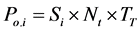 где:- общая площадь i-того помещения (квартиры) в многоквартирном доме или общая площадь жилого дома (кв. м);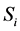 - норматив потребления тепловой энергии на отопление (Гкал/кв. м);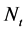 - тариф на тепловую энергию, установленный в соответствии с законодательством Российской Федерации (руб./Гкал);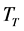 2) утратил силу. - Постановление Правительства РФ от 06.05.2011 N 354;(см. текст в предыдущей редакции)3) размер платы за холодное водоснабжение, горячее водоснабжение, водоотведение и электроснабжение (руб.) в i-том нежилом помещении многоквартирного дома определяется в соответствии с пунктом 20 настоящих Правил, в жилом доме или в i-том жилом помещении многоквартирного дома - по формуле:(в ред. Постановления Правительства РФ от 06.05.2011 N 354)(см. текст в предыдущей редакции), (3)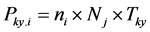 где:- количество граждан, проживающих (зарегистрированных) в i-том жилом помещении (квартире, жилом доме) (чел.);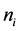 - норматив потребления соответствующей коммунальной услуги (для холодного водоснабжения, горячего водоснабжения и водоотведения - куб. м в месяц на 1 чел.; для электроснабжения - кВт·час в месяц на 1 чел.);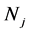 - тариф на соответствующий коммунальный ресурс, установленный в соответствии с законодательством Российской Федерации (для холодного водоснабжения, горячего водоснабжения и водоотведения - руб./куб. м; для электроснабжения - руб./кВт·час);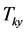 4) утратил силу. - Постановление Правительства РФ от 06.05.2011 N 354;(см. текст в предыдущей редакции)5) размер платы за газоснабжение (руб.) в i-том нежилом помещении многоквартирного дома определяется в соответствии с пунктом 20 настоящих Правил, в жилом доме или в i-том жилом помещении многоквартирного дома - по формуле:(в ред. Постановления Правительства РФ от 06.05.2011 N 354)(см. текст в предыдущей редакции), (5)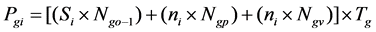 где:- общая площадь i-того помещения (квартиры) в многоквартирном доме или общая площадь жилого дома (кв. м);- норматив потребления газа на отопление жилых помещений в многоквартирном доме или жилого дома, в том числе подсобных помещений жилого дома, включая помещения для содержания домашнего скота, бани и теплицы, установленный на единицу площади помещения (куб. м/кв. м в месяц);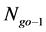 - количество граждан, проживающих (зарегистрированных) в i-том жилом помещении (квартире, коммунальной квартире, жилом доме) (чел.);- норматив потребления газа на приготовление пищи (куб. м в месяц на 1 чел.);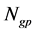 - норматив потребления газа на подогрев воды при отсутствии централизованного горячего водоснабжения (куб. м в месяц на 1 чел.);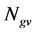 - тариф (цена) на газ, установленный в соответствии с законодательством Российской Федерации (руб./куб. м).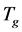 2. При оборудовании многоквартирного дома коллективными (общедомовыми) приборами учета и отсутствии индивидуальных и общих (квартирных) приборов учета размер платы за коммунальные услуги в жилом помещении определяется в следующем порядке:1) размер платы за холодное водоснабжение, горячее водоснабжение, газоснабжение и электроснабжение (руб.) определяется по формуле:
, (6)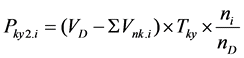 где:- объем (количество) коммунального ресурса (холодной воды, горячей воды, газа или электрической энергии), фактически потребленный за расчетный период, определенный по показанию коллективного (общедомового) прибора учета в многоквартирном доме или в жилом доме (куб. м, кВт·час);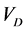 - объем (количество) коммунального ресурса (холодной воды, горячей воды, газа, электрической энергии), потребленный за расчетный период в i-том нежилом помещении (за исключением помещений общего пользования) (куб. м, кВт·час), определенный в соответствии с пунктом 20 Правил предоставления коммунальных услуг гражданам;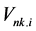 - тариф на соответствующий коммунальный ресурс, установленный в соответствии с законодательством Российской Федерации (для холодного водоснабжения, горячего водоснабжения, газоснабжения и водоотведения - руб./куб. м; для электроснабжения - руб./кВт·час);- количество граждан, проживающих (зарегистрированных) в i-том жилом помещении (квартире, коммунальной квартире, жилом доме) (чел.);- количество граждан, зарегистрированных по месту жительства и месту пребывания во всех жилых помещениях дома, не оборудованных индивидуальными приборами учета (чел.);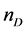 2) размер платы за отопление (руб.) в i-том жилом помещении многоквартирного дома определяется по формуле:, (7)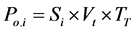 где:- общая площадь i-того помещения (квартиры) в многоквартирном доме или общая площадь жилого дома (кв. м);- среднемесячный объем потребления тепловой энергии на отопление за предыдущий год (Гкал/кв. м);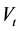 - тариф на тепловую энергию, установленный в соответствии с законодательством Российской Федерации (руб./Гкал).В случае отсутствия сведений об объемах потребления тепловой энергии за истекший год размер платы за отопление определяется по формуле 1;3) размер платы за отопление в i-том жилом помещении многоквартирного дома (руб.) 1 раз в год корректируется исполнителем по формуле:, (8)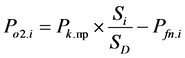 где:- размер платы за тепловую энергию, определенный исходя из показаний коллективных (общедомовых) приборов учета, установленных в многоквартирном доме (руб.);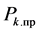 - общая площадь i-того помещения (квартиры, нежилого помещения) в многоквартирном доме или общая площадь жилого дома (кв. м);- общая площадь всех помещений в многоквартирном доме или жилого дома (кв. м);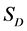 - общий размер платы за отопление в i-том жилом помещении многоквартирного дома за прошедший год (руб.).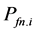 3. При оборудовании многоквартирного дома коллективными (общедомовыми) приборами учета и отдельных или всех помещений в многоквартирном доме индивидуальными и (или) общими (квартирными) приборами учета размер платы за коммунальные услуги определяется в следующем порядке:(в ред. Постановления Правительства РФ от 06.05.2011 N 354)(см. текст в предыдущей редакции)1) размер платы (руб.) за холодное водоснабжение, горячее водоснабжение, газоснабжение, электроснабжение в жилом и в нежилом помещении, оборудованном индивидуальным и (или) общим (квартирным) прибором учета или не оборудованном индивидуальным и (или) общим (квартирным) прибором учета, определяется по формуле:, (9)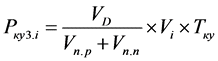 где:- объем (количество) коммунального ресурса (холодной воды, горячей воды, газа или электрической энергии), фактически потребленный за расчетный период, определенный по показаниям коллективного (общедомового) прибора учета в многоквартирном доме или в жилом доме (куб. м, кВт·час);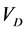 - суммарный объем (количество) коммунального ресурса (холодной воды, горячей воды, газа или электрической энергии), потребленный за расчетный период в жилых или нежилых помещениях, оборудованных приборами учета, измеренный индивидуальными приборами учета, а в коммунальных квартирах - общими (квартирными) приборами учета (куб. м, кВт·час);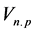 - суммарный объем (количество) коммунального ресурса (холодной воды, горячей воды, газа или электрической энергии), потребленный за расчетный период в жилых или нежилых помещениях, не оборудованных приборами учета, определенный для жилых помещений - исходя из нормативов потребления коммунальных услуг по формулам 3 и 5, для нежилых помещений - в соответствии с пунктом 20 настоящих Правил (куб. м, кВт·час);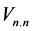 - объем (количество) коммунального ресурса (холодной воды, горячей воды, газа или электрической энергии), потребленный за расчетный период в i-том жилом или нежилом помещении, оборудованном прибором учета, измеренный индивидуальным прибором учета, а в коммунальных квартирах - общим (квартирным) прибором учета, или в i-том жилом или нежилом помещении, не оборудованном прибором учета, определенный для жилого помещения - исходя из нормативов потребления коммунальных услуг по формулам 3 и 5, для нежилого помещения - в соответствии с пунктом 20 настоящих Правил (куб. м, кВт·час);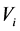 - тариф на коммунальный ресурс, установленный в соответствии с законодательством Российской Федерации (для холодного водоснабжения, горячего водоснабжения, газоснабжения и водоотведения - руб./куб. м; для электроснабжения - руб./кВт·час);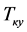 (пп. 1 в ред. Постановления Правительства РФ от 06.05.2011 N 354)(см. текст в предыдущей редакции)2) ежемесячный размер платы за отопление (руб.) в помещении, не оборудованном приборами учета, определяется по формуле 1, а в i-том жилом или нежилом помещении многоквартирного дома, оборудованном приборами учета, определяется по формуле 7;(в ред. Постановления Правительства РФ от 06.05.2011 N 354)(см. текст в предыдущей редакции)3) размер платы за отопление в i-том жилом или нежилом помещении многоквартирного дома (руб.) 1 раз в год корректируется исполнителем по формуле:, (10)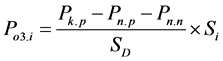 где:- размер платы за тепловую энергию, потребленную за истекший год во всех помещениях, определенный исходя из показаний коллективного (общедомового) прибора учета и тарифа на тепловую энергию, утвержденного в соответствии с законодательством Российской Федерации (руб.);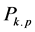 - размер платы за тепловую энергию, потребленную за расчетный период в помещениях, оборудованных приборами учета, определенный исходя из показаний индивидуальных приборов учета, в коммунальных квартирах - общих (квартирных) приборов учета и тарифа на тепловую энергию, утвержденного в соответствии с законодательством Российской Федерации (руб.);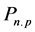 - размер платы за тепловую энергию, потребленную за расчетный период в помещениях, не оборудованных приборами учета, определенный исходя из норматива потребления тепловой энергии и тарифа на тепловую энергию, утвержденного в соответствии с законодательством Российской Федерации (руб.);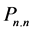 - общая площадь всех жилых и нежилых помещений в многоквартирном доме (кв. м);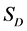 - общая площадь i-того помещения (квартиры, нежилого помещения) в многоквартирном доме (кв. м);(пп. 3 в ред. Постановления Правительства РФ от 06.05.2011 N 354)(см. текст в предыдущей редакции)4) ежемесячный размер платы за отопление (руб.) в жилом и в нежилом помещении в многоквартирном доме, оборудованном распределителями, определяется по формуле 7;(в ред. Постановления Правительства РФ от 06.05.2011 N 354)(см. текст в предыдущей редакции)5) размер платы за отопление в i-том жилом или нежилом помещении в многоквартирном доме, оборудованном распределителями (руб.), 1 раз в год корректируется исполнителем по формуле:(в ред. Постановления Правительства РФ от 06.05.2011 N 354)(см. текст в предыдущей редакции), (11)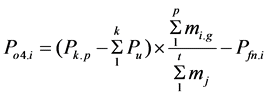 где:- плата за тепловую энергию, определенная при помощи коллективных (общедомовых) приборов учета, установленных в многоквартирном доме (руб.);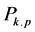 - плата за тепловую энергию по нормативам потребления в u-том помещении, не оборудованном распределителями (руб.);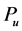 k - количество квартир, не оборудованных распределителями тепла (шт.);- доля платежей, приходящаяся на q-тый распределитель, установленный в i-том помещении;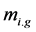 P - количество распределителей, установленных в i-том помещении (шт.);- доля платежей, приходящаяся на j-тый распределитель, установленный в многоквартирном доме;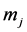 t - количество распределителей, установленных в многоквартирном доме (шт.);- общий размер платы за отопление в j-том жилом помещении в многоквартирном доме за прошедший год (руб.).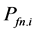 4. При оборудовании коммунальной квартиры общими (квартирными) приборами учета и отсутствии индивидуальных приборов учета размер платы за коммунальные услуги в i-том жилом помещении рассчитывается в следующем порядке:1) размер платы за холодное водоснабжение, горячее водоснабжение, газоснабжение, электроснабжение или водоотведение (руб.) определяется по формуле:, (12)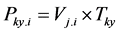 где:- объем (количество) потребленной холодной воды, горячей воды, газа (куб. м), электрической энергии (кВт·час) или объем отведенных бытовых стоков (куб. м) в j-том жилом помещении i-той коммунальной квартиры;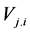 - тариф на соответствующий коммунальный ресурс, установленный в соответствии с законодательством Российской Федерации (для холодного водоснабжения, горячего водоснабжения, газоснабжения, водоотведения - руб./куб. м; для электроснабжения - руб./кВт·час);2) объем (количество) потребленной холодной воды, горячей воды, газа (куб. м), электрической энергии (кВт·час) или объем отведенных бытовых стоков (куб. м) в j-том жилом помещении i-той коммунальной квартиры рассчитывается по формуле:, (13)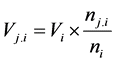 где:- объем (количество) потребленной холодной воды, горячей воды, газа (куб. м) или электрической энергии (кВт·час) в i-той коммунальной квартире, определенный по показаниям общего (квартирного) прибора учета, или объем отведенных стоков, рассчитанный как суммарный объем потребленной холодной и горячей воды (куб. м);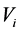 - количество граждан, проживающих в j-том жилом помещении в i-той коммунальной квартире (чел.);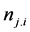 - количество граждан, проживающих в i-той коммунальной квартире (чел.);3) размер платы за отопление в j-том жилом помещении в i-той коммунальной квартире (руб.) определяется по формуле:, (14)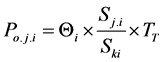 где:- объем (количество) тепловой энергии, приходящейся на i-тую коммунальную квартиру (Гкал);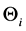 - жилая площадь j-го жилого помещения (комнаты, комнат) в i-той коммунальной квартире (кв. м);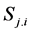 - общая жилая площадь жилых помещений (комнат) в i-той коммунальной квартире (кв. м);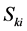 - тариф на тепловую энергию, установленный в соответствии с законодательством Российской Федерации (руб./Гкал).5 - 6. Утратили силу. - Постановление Правительства РФ от 06.05.2011 N 354 (ред. 27.08.2012).(см. текст в предыдущей редакции)